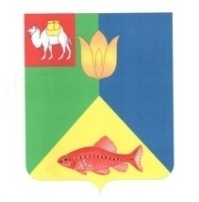 РОССИЙСКАЯ  ФЕДЕРАЦИЯ
ЧЕЛЯБИНСКАЯ ОБЛАСТЬ
ГЛАВА КУНАШАКСКОГО СЕЛЬСКОГО ПОСЕЛЕНИЯ
КУНАШАКСКОГО РАЙОНА


ПОСТАНОВЛЕНИЕот 06.09.2016г.                                                                                               № 289Об     утверждении    Порядка        уведомления работодателя    о    возникновении    конфликтаинтересов  и его урегулировании  работниками,замещающими должности    в    администрации Кунашакского   сельского поселения,    неотнесенные к должностям муниципальной службы,и работниками, замещающими        должности в организациях, созданных  в  целях  выполнениязадач,   поставленных перед администрацией
сельского поселенияВ соответствии с Федеральным законом от 25 декабря 2008 г. N 273-ФЗ «О противодействии коррупции», ПОСТАНОВЛЯЮ:
1. Утвердить прилагаемый Порядок уведомления работодателя о возникновении конфликта интересов и его урегулировании работниками, замещающими должности в администрации Кунашакского сельского поселения, не отнесенные к должностям муниципальной службы, и работниками, замещающими должности в организациях, созданных в целях выполнения задач, поставленных перед администрацией сельского поселения, включая определение должностных лиц, уполномоченных на рассмотрение информации о случаях возникновения конфликта интересов.	2. Ведущему специалисту Л.Н. Хасановой опубликовать настоящее  постановление в официальных средствах массовой информации и на сайте администрации сельского поселения.  3. Зам.Главы администрации Кунашакского сельского поселения Р.М. Нуриеву, директорам МУП «Кунашак РемСтройСервис» Низамову Р.Д. МКУК «ЦКС» Г.З. Латыпову, созданных для выполнения задач, поставленных перед администрацией Кунашакского сельского поселения, ознакомить работников с настоящим постановлением. 4. Контроль за исполнением настоящего постановления оставляю за собой.А.М. Ибрагимов.Приложениек постановлению Кунашакского
сельского поселения от 06.09.2016 г. № 289ПОРЯДОКуведомления работодателя    о    возникновении    конфликта интересов  и его урегулировании  работниками, замещающими должности    в    администрации Кунашакского   сельского поселения,    не отнесенные к должностям муниципальной службы, и работниками, замещающими   должности в организациях, созданных  в  целях  выполнения задач,   поставленных перед администрацией сельского поселения1. Настоящий Порядок определяет правила уведомления работодателя (его представителя) работниками организаций, созданных для выполнения задач, поставленных перед Администрацией Кунашакского сельского поселения (далее – администрации сельского поселения), о возникновении личной заинтересованности, которая приводит или может привести к конфликту интересов.2. Уведомление о возникновении личной заинтересованности, которая приводит или может привести к конфликту интересов (далее - уведомление), рекомендуемый образец которого предусмотрен приложением  1 к настоящему Порядку, обязаны представлять работники  администрации сельского поселения, замещающие должности,     не отнесенные к должностям муниципальной службы, и работниками, замещающими        должности в организациях, созданных  в  целях  выполнения задач,   поставленных перед администрацией сельского поселения (далее - работники).3. Уведомление представляется:работниками, для которых работодателем является Глава Кунашакского сельского поселения (далее – Глава сельского поселения) – Главе сельского поселения;работниками, работодателем для которых является руководитель подведомственной организации, - непосредственному руководителю соответствующей подведомственной организации.4. Уведомление подлежит регистрации ведущим специалистом по кадрам  администрации сельского поселения, структурным подразделением или должностным лицом, ответственным за работу по профилактике коррупционных и иных правонарушений, соответствующей подведомственной организации в журнале регистрации уведомлений,  в день представления уведомления.Копия уведомления с отметкой о регистрации выдается работнику на руки под роспись в журнале регистрации уведомлений либо направляется по почте с уведомлением о получении.5. Уведомление с отметкой о регистрации в течение трех рабочих дней после его регистрации направляется в Комиссию по соблюдению требований к служебному поведению муниципальных служащих Кунашакского сельского поселения, лиц, замещающих должности    в    администрации Кунашакского сельского поселения, не отнесенных к должностям муниципальной службы, и работников, замещающих    должности в организациях, созданных  в  целях  выполнения задач,   поставленных перед администрацией сельского поселения и урегулированию конфликта интересов (далее –Комиссия).6. Проверка содержащихся в уведомлении сведений осуществляется Комиссией в соответствии с законодательством Российской Федерации.Приложение N 1к Порядку Рекомендуемый образец                                УВЕДОМЛЕНИЕ             о возникновении личной заинтересованности, которая             приводит или может привести к конфликту интересов                                            _______________________________                                                (должность работодателя,                                            _______________________________                                            _______________________________                                            инициалы, фамилия работодателя)Я, _______________________________________________________________________,                       (Ф.И.О., замещаемая должность)___________________________________________________________________________уведомляю о том, что:1) _______________________________________________________________________;       (описание личной заинтересованности, которая приводит или может                привести к возникновению конфликта интересов)2) _______________________________________________________________________;       (описание должностных обязанностей, на исполнение которых может     негативно повлиять либо негативно влияет личная заинтересованность)3) _______________________________________________________________________.             (предложения по урегулированию конфликта интересов)"__" ____________ 20__ г.      __________________ _________________________                                   (подпись)        (расшифровка подписи)Ознакомлен:_______________________________________________        ____________________(должность, Ф.И.О. непосредственного начальника           (дата, подпись)   работника, представляющего уведомление)Регистрационный номерв журнале регистрации уведомлений                 _________________________Дата регистрации уведомления                      "__" ____________ 20__ г.________________________________         __________________________________   (фамилия, инициалы, лица,                            (подпись лица, зарегистрировавшегозарегистрировавшего уведомление)                     уведомление)Приложение N 2к Порядку уведомления работодателя (его представителя)работниками организаций, созданных для выполнения задач, 
поставленных перед Министерством труда и социальной защитыРоссийской Федерации, о возникновении личной заинтересованности, 
которая приводит или может привести к конфликту интересов,утвержденному приказом Министерства труда и социальной защитыРоссийской Федерации от 4 июня 2015 г. N 344нРекомендуемый образецЖурналрегистрации уведомлений о возникновении личной заинтересованности, которая приводит или может привести к конфликту интересовN п/пРегистрационный номер уведомленияДата регистрации уведомленияУведомление представленоУведомление представленоУведомление зарегистрированоУведомление зарегистрированоУведомление зарегистрированоОтметка о получении копии уведомления (копию получил, подпись) либо о направлении копии уведомления по почтеN п/пРегистрационный номер уведомленияДата регистрации уведомленияф.и.о.должностьф.и.о.должностьподпись123456789